Татар мәктәпләренең 5 нче сыйныф укучылары өчен әдәбияттан дәрес эшкәртмәсеТема: Габдулла Тукайның “Шүрәле” поэмасындагы сурәтләү чаралары һәм персонажлар. (Сингапур методикасын өлешчә кулланып оештырылган дәрес)Максат:1.”Шүрәле” поэмасына анализ ясау күнекмәләрен камилләштерү. Пейзаж турында төшенчә бирү.2.  Укучыларның фикерләү дәрәҗәсен һәм бәйләнешле сөйләм телен үстерү.3.  Табигатькә хөрмәт, мәрхәмәт, игътибарлылык тәрбияләү.Дәрес тибы: беренчел белемнәрне кабатлау, яңа белемнәрне ныгытуФайдаланылган материал: 5 нче сыйныф өчен әдәбият дәреслегеҖиһазлау: Г.Тукай портреты,  рәсемнәр;Дәрес барышы- Алдагы дәресләрдә без Г.Тукайның “Шүрәле” поэмасы белән таныштык.  Дәрес башында без сезнең белән алдагы дәрестә сөйләнгәннәр буенча үзебезнең белем дәрәҗәсен билгеләү өчен, “Клок баддис” структурасын кулланып эш итәбез. Һәммәгез дә сәгать 12 гә очрашырга тиешле иптәшегез янәшәсенә барып, бер-берегезгә “Шүрәле” поэмасының эчтәлеген сөйләгез. (Эш “Шүрәле” балетыннан китерелгән музыка туктатылганчы дәвам итә.) - Ә хәзер без алдыбыздагы битләрне алып дәрес башына без нинди сорауларга җавап беләбез икән, шуны ачыклап китәрбез. Бу структура “До и после” дип атала.- Бу дәрестә без Г.Тукайның “Шүрәле” әсәре белән танышуыбызны дәвам итәбез. Яраткан шагыйребез иркен һавалы, саф чишмәле, сандугачлы табигать почмагын искиткеч итеп сурәтли. -         Укучылар, беренче бүлеккә нәрсә дип исем куярга мөмкин булыр иде? ( Әйе, шагыйрь, искиткеч нәфис итеп, Кырлай табигатен сурәтли. Тукай пейзажы табигый буяулары, мәһабәт күренеше белән күңелне тарта, укыган саен, хисләрне яңарта, тирә-як матурлыгын күрергә ярдәм итә.)-         Укучылар, ә нәрсә соң ул пейзаж? (Пейзаж – француз сүзе, әдәби әсәрдә сурәтләнгән табигать, авыл һәм шәһәр күренешләре.)  Өй эшен уку, укучылар ясаган рәсемнәрне карау. (Төркемнәрдә 1 нче эш:  һәр төркемнән 1нче сан астындагы укучы үз рәсеме турында сөйли. 2 нче сан астындагы укучы төркемдәге иптәшләренең рәсемнәрен җыеп укытучыга бирә)- Укучылар, берече бүлектә сүз Кырлай авылының табигате турында бара дидек. Ә Кырлай авылы –шагыйрьнең туган авылымы? (Юк. Ул анда Сәгъди абзый гаиләсендә (1992-1994нче еллар) яшәгән.)  - Туган авылы булмаса да, ул аны ни өчен бик яратып сурәтли соң?(Бу авыл шагыйрьгә таныш булганга, бик кадерле һәм якын. Үзенең тормышы белән бәйле урыннар гына кешегә якын, кадерле була.)- Балалар,  Кырлай авылы турында шагыйрь “Исемдә калганнар” әсәрендә ничек әйткән иде әле? (Кырлай авылы – минем дөньяга күзем ачылган урын.)- Ул ни өчен шулай дип әйткән икән? (Чөнки ул монда белем алган, бик күп эшләргә өйрәнгән.)  -  Аның эшкә өйрәнүе кайсы юлларда чагылган?( ... Җирне әз-мәз тырмалап, Чәчкән идем, урган идем...) - Әйе, укучылар, кечкенә Габдулла беренче мәртәбә дөньяны танып белә башлый. Аның матурлыгын, калын урманнарын күрә һәм ярата. Алга таба ул нәкъ менә урман турында яза. - Табигатьне сурәтләү өчен автор нинди сурәтләү алымнары кулланган соң? (гипербола, чагыштыру, эпитет) Моннан тыш автор тарафыннан поэмага бик күп эндәшләр дә кертелгән. Төркемнәргә 2 нче эш: 1 нче төркем - чагыштырулар, 2 нче төркем – эпитетлар, 3 нче төркем – гиперболалар, 4 нче төркем – эндәшләр эзли. (Һәр төркемнең 3 нче сан астындагы укучысына сүз бирелә, җаваплар тыңлана)Бик хозур! Рәт-рәт тора, гаскәр кеби, чыршы, нарат;Төпләрендә ятканым бар, хәл җыеп, күккә карап.Юкә, каеннар төбендә кузгалаклар, гөмбәләрБерлә бергә үсә аллы-гөлле гөлләр, гонҗәләр.- Бу юлларны укыгач, сез урманны ничек күз алдына китердегез? Сезнең урманда булганыгыз бармы? (Урман һәрберебезгә якын, таныш. Без анда җиләккә, чикләвеккә, гөмбәгә барабыз. Урман кешеләргә күп файда китерә. Шуңа күрә урманнарны   сакларга кирәк.)Физкультминута.Шүрәле күзен ачты,Төпкә дә менеп басты.Уңга - сулга карады,Унга кадәр санады.1, 2, 3 – утырды,1, 2, 3 – ул торды.Я ботакка тотынып,Алды таган атынып.Алан тулы төп тә төп,Сикергәли дөп тә дөп.Аннан кинәт тартыла.Гимнастика тәмам була.- Былтыр кем ул? (Былтыр тормышчан образ. Ул –реаль  образ ,урманга китә.) - Былтыр ниләр башкара ул? (Ат җигеп бик тырышып утын кисә. Ул эшчән, тапкыр һәм хәйләкәр.)-  Әйдәгез, чагыштырып карыйк әле: Былтыр көчлерәкме, әллә Шүрәлеме? (Әкият герое буларак, Шүрәле җиңелә.) - Былтыр Шүрәлене көч белән җиңдеме? (Былтыр хәйлә ярдәмендә җиңде) - Былтыр тарафыннан бармагы кыстырылгач, Шүрәле кайсы ягы белән ачылды? ( Ул куркыныч җанвардан, бик менсен кыяфәтенә керде. Ул ялына, ялвара белә, төрле томышка ашмастай әйберләр вәгъдә итә.)-  Былтыр Шүрәленең тимәм дигән сүзләренә ышанамы? (Юк, чөнки Шүрәле мескенгә сабышса да, бер –бер эш кылмак була.)- Былтырдан Шүрәле икенче мәртәбә алдана. Былтыр аның үз исемеме? (Юк, автор егетнең чын исемен атамый. Былтыр аның уйлап чыгарган исеме. Бәлки Былтыр үз исемен әйтсә, ычкынуга Шүрәле аны эзләргә килер дип тә куркадыр)- Үзен Былтыр дип атаган Җегетнең нинди күркәм сыйфатлары чагыла? (Акыллы,батыр йөрәкле, хәйләкәр, эшчән, тырыш, куркусыз, сабыр, зирәк.)(Һәр җавап тексттагы мисаллар белән дәлилләнә)-      Димәк, укучылар, шушы күркәм сыйфатларны үзебездә булдырсак, безгә бернинди кара көчләр дә куркыныч түгел икән. Ә Шүрәле ямьсез, хәтта коточарлык. Ул кешеләргә нинди начарлыклар эшли? (Кытыклый, шуннан тәм таба.)  - Әсәрдә ул  үзен начар итеп күрсәткәнме? (Юк. Ләкин соңыннан кешеләрне кытыклап үтерәм, ди.) -  Поэмада  Шүрәленең кешене кытыклап үтерүен күрдекме? (Юк. Киресенчә, ул үзе һәрвакыт ахмак хәлгә кала, егеттән алдана.) - Укучылар, Шүрәлеләр бармы? Яшиләрме алар урманнарда? (Юк.)  -  Әйе, Г.Тукай үзенең бер әсәрендә моңа җавап та бирә. Ул нинди әсәр? (“Сабыйга” шигыре тыңланыла.)Һич сине куркытмасыннар шүрәле, җен һәм убыр; 
Барчасы юк сүз — аларның булганы юктыр гомер.Җен-фәлән дип сөйләшүләр искеләрдән калган ул; 
Сөйләве яхшы, күңелле — шагыйранә ялган ул.Һич өрәк, албасты булган сахралар, кырлар да юк; 
Шүрәле асрап ята торган кара урман да юк.Син әле үс һәм укы күп, шунда аңларсың барын; 
Мәгърифәт нуры ачар күп нәрсәләрнең ялганын.-         Балалар, уйлап карагыз әле, борынгы бабаларыбыз ни өчен урманның хуҗасы бар дип ышанганнар, урманга хуҗа ни өчен кирәк? (Безнең борынгы бабаларыбыз табигать белән тыгыз бәйләнештә яшәгәннәр, аларның тормыш-көнкүрешләре дә табигать сыйларына бәйле булган. Яшәү чыганагы булган суны, үз сыйлары белән туендырып торган урманны алар кадерләгәннәр. Шүрәле атлы хуҗа булса, явыз адәмнәр урманга зыян сала алмас дип фаразлаганнар.)-  Ә бүгенге көндә урманнарның хәле ничегрәк соң, андагы табигатьне кем саклый?- Төркемнәргә 3 нче эш:  Шүрәле, Былтыр, табигать, Г. Тукай турында сөйләргә әзерләнергә. (Һәр төркемнән 4 нче санлы укучы үзләренә бирелгән тема буенча чыгыш ясый.)– Укучылар, без әсәр белән таныштык. Әгәр поэмадагы  вакыйгаларны ике  өлешкә бүлсәк, нинди бүленешләр ясар идек икән?( 1) Кырлай авылы һәм урманы; 2) Былтыр һәм Шүрәле.)- Поэманың икенче өлешенә тулырак тукталып, геройларның характерлы сыйфатларын ачыклыйк. Төркемнәргә 4 нче эш: 1 нче төркем Былтырның уңай сыйфатларын, 2 нче төркем – Былтырның тискәре сыйфатларын 3 нче төркем – Шүрәленең уңай сыйфатларын, 4 нче төркем – Шүрәленең тискәре сыйфатларын тапсын.(Эш дәфтәрләрдә дә башкарыла)Укучылар, поэманы укыганда табигатьне сурәтләгән урыннарны укыганда нинди хисләр туа? (Матурлыкны күреп шатланабыз.)Шүрәлене күрүгә бу хисне нинди тойгы алыштыра? (Курку)Аннары Былтыр нәрсәгә план кора? (Хәйләсенә)Бармагы кысылгач, Шүрәле нишли? (Елый)Төркемнәргә 5 нче эш: 1 нче төркем шатлык хисен, 2 нче төркем курку хисен, 3 нче төркем хәйләне, 4 нче төркем зар елауны төсләр ярдәмендә күрсәтсен. Һәр укучы бер генә төсне сайлый һәм ник сайлаганын аңлата)Укучылар, Г. Тукайның  “Шүрәле” әсәре бөтен дөньяга танылган әсәр. Хәзер “Шүрәле” балетыннан (аны композитор Ф. Яруллин иҗат иткән) фрагмент тыңларбыз.  (“Шүрәле” балетыннан өзек тыңлау).- Музыка тыңлаганда нинди хисләр кичердегез? (Җаваплар)  -Укучылар, бүгенге дәрестә нәрсә турында сөйләштек?- Сорауга җавап таба алдыкмы? Ә хәзер алдыбыздагы кәгазьләрне яңадан алабыз да (До и после) дәрес ахырында нинди белемнәр өстәдек икәнлекне билгеләп куябыз. Белемнәребез өстәлгәнме? Мин бик шат. Билгеләр кую. Өйгә эш: 1) Шүрәлегә 5 сорау әзерләп килергә                  2) 1 нче бүлекне ятларга.КУШЫМТАУкучының фамилиясе _________________________,  сыйныфы ___________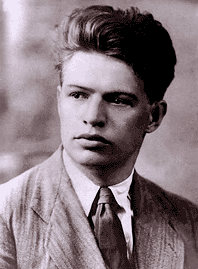 Фәрит Заһидулла улы Яруллин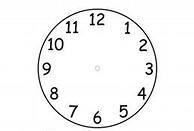 Клок баддис өчен сәгатьСүзлек өстендә эшБиниһая – чиксез, очсыз-кырыйсыз, бик күп.Бихисаптыр – күп.Нам – 1) исем, ат; 2) дан, шөһрәт.Хакның бәндәсе – Алла, Хак-тәгалә.җиһан-дөньяГонҗә - ачылып җитмәгән чәчәк.Садаи хуш – ягымлы тавыш. Сауләт – батырлык. Сабрит – сабыр ит. Кариэм – укучым. Инсан – кеше. Фөрьяд – зарланып алу. Асла – һич тә.БылтырБылтырШүрәлеШүрәлеуңай сыйфатытискәре сыйфатыуңай сыйфатытискәре сыйфатыматуртөнлә йөриберүзе урманны якларга чыкканүтермәкче булакөчлекызганмыйбатырНачар ниятлеэшчәнхайваннарны уятаярдәмчелКытыкларга ярататапкырТөнге тынычлыкны бозаышанучан куркынычхәйләкәрИсемен ялганлап әйтәберкатлыБер-бер эш кылмак булауңганШүрәле каршысында куркып калаКарак-угры түгелБуш вәгъдәләр бирәҗитезМин бик үк тугры түгелДәрес башынаСорауларДәрес ахырына“Шүрәле” мифының эчтәлеге сезгә танышмы?“Шүрәле” поэмасында кайсы авыл табигате сурәтләнгән?Нәрсә ул гипербола?Нәрсә ул эпитет?Чагыштыру дип нәрсәгә әйтәбез?Эндәшләр кешеләргә карата гына кулланыламы?Пейзаж төшенчәсе нәрсәне аңлата?“Шүрәле” балетын иҗат итүче композитор кем?Хис-төшенчәләрне төс ярдәмендә күрсәтеп буламы?